 	KRISZTADELFIÁN BIBLIA MISSZIÓ - ALAPVETÖ BIBLIAI IGAZSÁGOK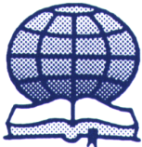 ISTEN CÉLJA A ZSIDÓKKALJelen ismertető elolvasása után válaszolni tud majd az alábbi kérdésekre:1.	Honnan származik a zsidóság?2.	Miért lett Isten választott nemzete Izrael?3. 	Hogyan alakult a zsidóság sorsa a történelem folyamán?4.	Milyen jövő vár a zsidó népre? 5.	Ha én magam nem vagyok zsidó, üdvösségre (megmentésre) juthatok-e?Ahogyan egy zárt ajtó kinyitásához kulcs szükséges, úgy most közzé teszünk néhány olyan bibliai gondolatkört, melyek mentén megérthető az Írások kijelentése a zsidóságra és ránk vonatkozóan is.A Dávidnak tett ígéretek megismerése.Isten és a zsidóság viszonyának megvizsgálása.Jézus Krisztus munkájának megértése.Isten eljövendő földi Királyságának megismerése.Ezen értesülések mindegyikét alkalmaznunk kell ahhoz, hogy megérthessük mi is „Isten célját a zsidókkal”.Honnan származik a zsidóság? A zsidóság egy Ábrám nevű embertől eredezteti magát. Isten felfigyelt Ábrahámra, akinek hite mindmáig követésre méltó példa mindazoknak, akik Istenben és az Ő ígéreteiben bíznak. Isten elhívta Ábrámot a Perzsa-öböl közelében fekvő Ur városából arra a földre, amit ma Palesztina néven ismerünk, és különleges ígéreteket tett neki, nevét pedig Ábrahámra változtatta:„Nagy néppé teszlek”„Megáldom a téged áldókat, s megátkozom a téged gyalázókat”„Általad nyer áldást a föld minden nemzetsége” (1 Mózes 12:2-3): „Azt az egész földet, amelyet látsz, neked és a te utódaidnak adom örökre”’ „Hasonlóvá teszem utódaidat a föld porához” (olyan sokan lesznek, 1Mózes 13:16) „Népeket támasztok belőled, királyok származnak tőled” „Szövetségre lépek veled, sőt utódaiddal is, mert Istened leszek, és utódaidnak is” (1Mózes 17:6-8)Ábrahám unokájának, Jákóbnak tizenkét fia volt. A nemzedékek gyarapodásával végül nagy nép – a zsidóság – lett belőlük.2.	Miért lett Isten választott nemzete Izrael?Isten nagyra értékelte a zsidó ősatyák Ábrahám, Izsák és Jákob hithű magatartását. Mózes ezt mondta a népnek:      „Volt-e olyan nép, amely hallotta Isten hangját, amint szól a tűz közepéből, ahogyan te hallottad, és mégis életben maradt? Vagy volt-e olyan isten, amely megpróbált előállni és kiszabadítani egy népet egy másik nép közül próbatételekkel, jelekkel és csodákkal, harcok árán is, erős kézzel és kinyújtott karral, nagy és félelmetes tettekkel, ahogyan veletek megtette mindezt Istenetek, az ÚR Egyiptomban, a szemetek láttára? Azért láthattad ezeket, hogy megtudd: az ÚR az Isten, és nincs más rajta kívül. Az égből hallatta hangját, hogy figyelmeztessen téged, a földön pedig nagy tüzet láttatott veled, és a tűz közepéből hallottad beszédét. És mivel szerette atyáidat, és kiválasztotta utódaikat, azért hozott ki téged nagy erejével ő maga Egyiptomból, hogy nálad nagyobb és erősebb népeket űzzön ki előled, bevigyen téged, és neked adja örökségül a földjüket; így van ez ma is.” (5Mózes 4:33-38)Isten több alkalommal is hangsúlyozta, hogy bár Izraelnek különleges figyelmet szentelt, ők maguk nem voltak különleges emberek: „Tudd meg azért, hogy nem a magad igazságáért adja neked birtokul azt a jó földet Istened, az ÚR, hiszen te keménynyakú nép vagy” (5 Mózes 9:6).E magatartásuk az évszázadok során mit sem változott, hiszen a később megfeszítették az Isten Fiát, Jézus Krisztust (Ap.Csel. 7:51). Mindazonáltal Isten – egy kiválasztott néppel való bánásmódjának példáján – ráirányította az emberek figyelmét az Ő jellemére, valamint arra, hogy mi a célja földünkkel. Ezt mondta Mózesnek: „De mégis megtartottalak, hogy megmutassam neked az erőmet, és hirdessék nevemet az egész földön” (2 Mózes 9:16). Ez a nagyszerű ígéret akkor teljesül majd be, amikor Jézus Krisztus visszatér a földre. Hogyan alakult a zsidóság sorsa a történelem folyamán? A zsidóság története javarészt igen szomorú. Jóllehet Isten ismeretének kiváltságában részesültek, mégis engedetlenek voltak. Pedig Isten azt mondta, hogy ha a Törvény szerint élnek, „akkor a föld minden népe fölé emel téged Istened, az ÚR.” De ha nem, akkor viszont „borzadva, példabeszédben, maró gúnnyal fognak emlegetni azok a népek, amelyekhez elhajt téged az ÚR” (5 Mózes 28:1,37). A zsidóság a világ számos országában szenvedett üldöztetést: halálbüntetés terhe mellett elűzettek Izrael földjéről (i.sz.135-ben), száműzték őket Angliából (i.sz.1020), majd Franciaországból is (i.sz.1306). Kiűzték őket Spanyolországból (i.sz.1492) és Portugáliából (i.sz.1498), majd kitoloncolták őket Oroszországból és Ukrajnából is, melynek során sokukat megöltek vagy üldöztek (i.sz.1918). Végül a második világháborúban kényszermunkára fogták őket, elkobozták vagyonukat, és módszeresen pusztították a zsidóságot. A holokauszt során hat millióan pusztultak el. (i.sz.1939-1945).Mindazonáltal a nép csodával határos módon mégis fennmaradt! Ennek az az oka, hogy Istennek célja van a zsidósággal: „Abban az országban fogtok lakni, amelyet őseiteknek adtam. Az én népem lesztek, én pedig Istenetek leszek” (Ezékiel 36:28).Milyen jövő vár a zsidó népre? A zsidóság jövőjének Isten Ábrahámnak tett ígérete a szilárd alapja, mely szerint ők fogják birtokolni Izrael földjét örökre. Isten később ezt ígérte Dávid királynak: „Fölemelem majd utódodat, aki a te véredből származik, megerősítem királyi trónját örökre” (2Sámuel 12,13). Jézus Krisztus, az Isten Fia - aki anyja, Mária révén Dávidtól származik -, meghalt a mi bűneinkért, majd feltámadt a halálból, örök életre. Vissza fog térni a földre, hogy beteljesítse a Dávidnak tett ígéretet: „Az Úr Isten neki adja atyjának, Dávidnak a trónját, ő pedig uralkodik a Dávid házán örökké. És uralkodásának nem lesz vége” (Lukács 1:32,33). Péter pünkösd napján emlékeztette a zsidókat arra, hogy „ősatyánk, Dávid meghalt, és eltemették”. De „az Isten esküvel fogadta neki, hogy véréből valót ültet a trónjára” (Ap.Csel. 2:29,30). Amit Isten megígér, azt teljesíti is.Gondoljunk csak bele: a zsidó nép - ha szétszórtságban és üldöztetést szenvedve is -, de mindmáig létezik, mégpedig azért, mert Isten megígérte:„Te azért ne félj, szolgám, Jákób – így szól az ÚR –, és ne rettegj, Izráel! Mert én hazasegítelek a messzeségből, gyermekeidet a fogság földjéről. Visszatér Jákób, és békében lesz, gondtalanul él, nem háborgatja senki. Én veled leszek – így szól az ÚR –, és megszabadítalak. Véget vetek minden népnek, akik közé szétszórtalak, de neked nem vetek véget. Megfenyítelek igazságosan, mert nem hagyhatlak büntetés nélkül.” (Jeremiás 30:10,11). 1948-ban megalakult Izrael állam, és ide tértek vissza a zsidók több mint száz országból. Bár a zsidó nép az arab nemzetekkel folytatott háborúk ellenére is fennmaradt, mi lesz a jövőjük? A bibliai próféciák értelmében, a közeljövőben még át kell vészelniük, egy nagyon nehéz időszakot. (Zakariás 14:1,2) Ekkor Isten elküldi majd Jézus Krisztust a megmentésükre, és az Úr lesz a király az egész földön” (Zakariás 14:3-9). A tanítás világos: „Örvendj nagyon …, királyod érkezik hozzád…, békét hirdet a népeknek, … uralma… a föld végéig ér” (Zakariás 9:9,10).Számos további igehely megemlíti Izrael népének visszatérését a földjükre (Jeremiás 31:10, Ezékiel 36:24-28). Több helyen olvashatunk a királyként eljövő Jézusról is (Zsolt.72; Ap.Csel. 1:11). A fenti öt „aranyszabályt” együttesen alkalmazva kulcsot kapunk annak a titoknak a megfejtéséhez, hogy mi is Istennek a célja a zsidósággal. Ha én magam nem vagyok zsidó, üdvösségre (megmentésre) juthatok-e? Igen, mivel Isten a megváltás tervében a nem zsidóknak is figyelmet szentelt. Ézsaiás próféta így jövendölt: „Látni fogják igazságodat a népek, dicsőségedet az összes királyok” (Ézsaiás 62:2). Isten nem csupán a földi élet jobbra fordulását ígéri zsidónak és nem zsidónak egyaránt, ha Jézus Krisztus lesz majd a király, hanem az örök életet is kilátásba helyezi mindazoknak, aki hitet gyakorolnak, megkeresztelkednek, és követik az ő Fiát, Jézus Krisztust. Mindannyiunk előtt nyitva áll ez a lehetőség, beleértve Önt is! Igen, mindnyájan elnyerhetjük az örök életet, örömmel segítve Jézus Krisztust az Isten országának kormányzásában. Eljön az a nap, amikor sem bűn, sem halál nem lesz többé. Isten kiválasztottjai, a hithű zsidók és más nemzetekből valók vele fognak élni, örökké. Vajon ott leszünk-e mi is? Aki szomjazik, jöjjön! Aki akarja, vegye az élet vizét, ingyen!”(Jelenések 22:17).Elérhetőségeink: https://hu.cbm4yu.com/ 